Publicado en España, Latinoamérica y Estados Unidos el 12/05/2023 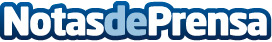 La academia "Best Seller 3en1" se posiciona como una de las formaciones más avanzadas a nivel internacional en la creación de libros para emprendedoresEsta academia va mucho más allá de conseguir que un libro sea un Best Seller. Esta academia se ha especializado en acompañar a empresarios y emprendedores para que consigan impulsar sus negocios o proyectos: Visibilidad, Autoridad y Mayores Ventas a través de su propio libroDatos de contacto:Alex+34 673 034 885Nota de prensa publicada en: https://www.notasdeprensa.es/la-academia-best-seller-3en1-se-posiciona-como_1 Categorias: Internacional Nacional Literatura Emprendedores Cursos http://www.notasdeprensa.es